LES INTERVENANTS : TABLE RONDE L’IMMUNOTHERAPIE DANS LE CANCERIne Somers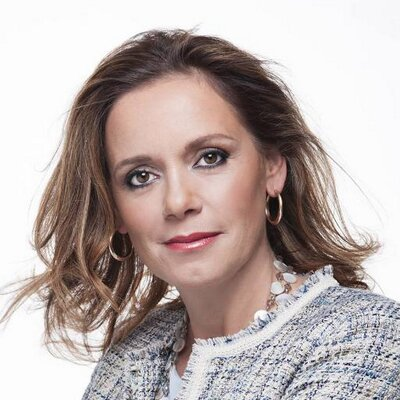 Députée au Parlement Fédéral Open Vld https://be.linkedin.com/pub/ine-somers/2/a8a/335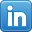  @IneSomers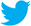 Site web: http://www.inesomers.be/ProfilDéputée au Parlement Fédéral (Open Vld) depuis 2008Membre effectif de la Commission de la Santé Publique, de l’Environnement et du Renouveau de la SociétéGroupe de travail « Délégation parlementaire du Fonds Belge pour la sécurité alimentaire »BW business analyst pour Ontex International depuis 2001BW business consultant (1999-2001)BI business analyst pour Alpro (1998-2000)Jan Vercammen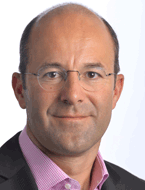 Député Fédéral N-VACardiologue@JanVercammenNVASite web: http://www.jan-vercammen.be/ProfilCardiologue à l’hôpital Jan Yperman et consultant à l’hôpital Delta Roeselare – MenenSiège à la Chambre des députés depuis juin 2014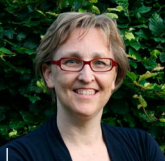 Dr. Liesbet Van EyckenDirecteur de la Fondation du Registre du Cancer (FRC)ProfilDirige la Fondation du Registre du CancerMédecin spécialiste en Radiothérapie-oncologie et en gestion de données de santé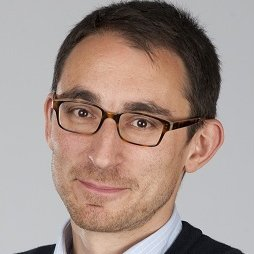 Benoît MoresConseiller spécialiste des patients au Cabinet des Affaires Sociales et de la Santé Publique  www.linkedin.com/in/benoitmoresProfilConseiller en matières des patients au Cabinet de la Ministre des Affaires Sociales et de la Santé Publique depuis janvier 2015A travaillé en tant que Scientific Officer 'policy developement' au Centre National du Cancer (2010-2015)Echevin des Travaux publics, du budget et des Sports (2011-2013)Membre du Conseil d’Ekeren (2009-2013)Project Manager – Roche Diagnostic Belgium SA (2007-2009)Conseiller adj. d’un député fédéral (2003-2007)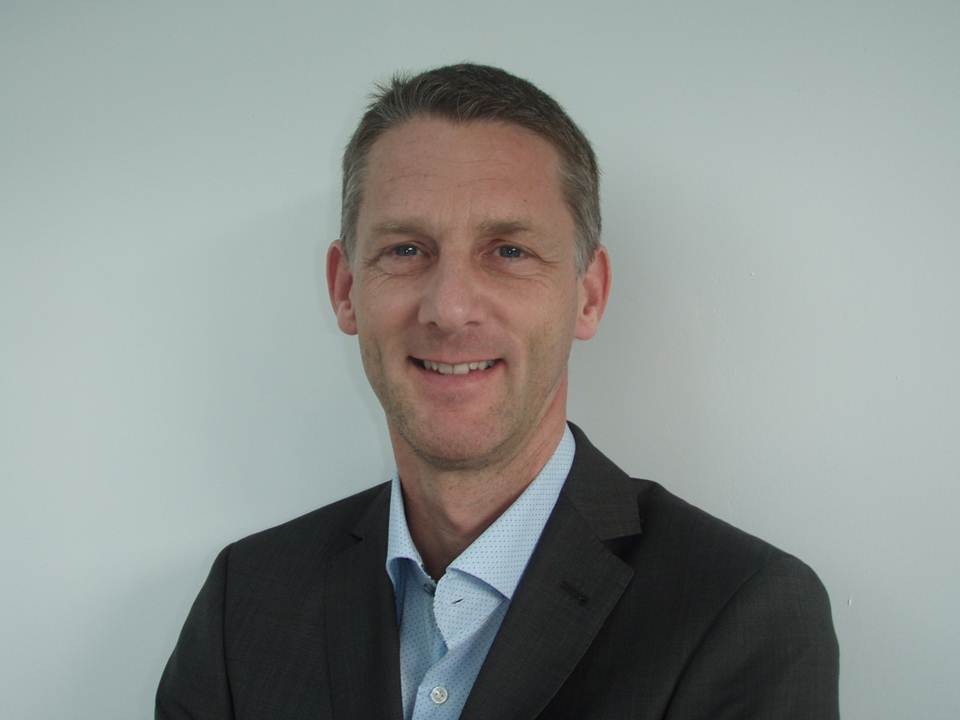 Prof. Bart NeynsChercheur et chef de la division Oncologie Médicale à l’UZ BrusselProfilChef du département de médecine interne/oncologie médicale à l’UZ Brussel depuis 2012Champs d’intérêt et expertise : immunothérapie du mélanome, traitement du cancer colorectal avancé, traitement médical des gliomesMembre du Belgian Medical Society of Medical Oncology (BSMO)Membre de l’European Society for Medical Oncology (ESMO)Membre de l’American Society of Clinical Oncology (ASCO)Membre de l’European Association for Neuro-Oncology (EANO)Prof. Jean-François Baurain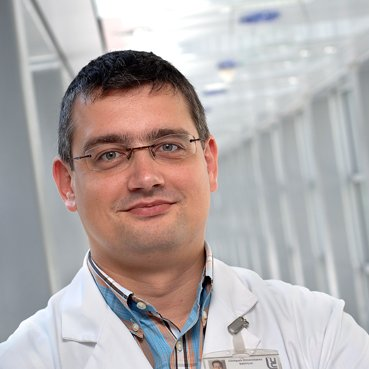 Professeur à L’UCL https://www.linkedin.com/pub/jean-francois-baurain/38/71/a55ProfilChef de clinique Associé aux cliniques universitaires Saint-Luc depuis 2010 – service oncologie médicaleChargé de cours à l’Université de Louvain depuis 2004CHMP delegate – European Medicines Agency – London (2009-2010)Prof. Martine Piccart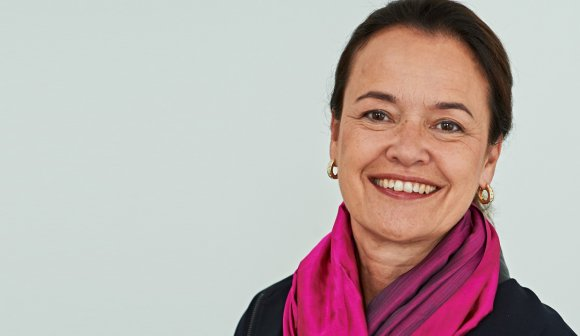 Institut Bordet et Présidente de la European Cancer Organisation (ECCO)ProfilChef du service de Médecine de l’Institut BordetProfesseur associé en Oncologie à l’ULBFondatrice et présidente du BIG (Breast International Group) et TRANSBIG (consortium of Translational research BIG)Présidente de l’ECCO (European Cancer Organisation) depuis janvier 2014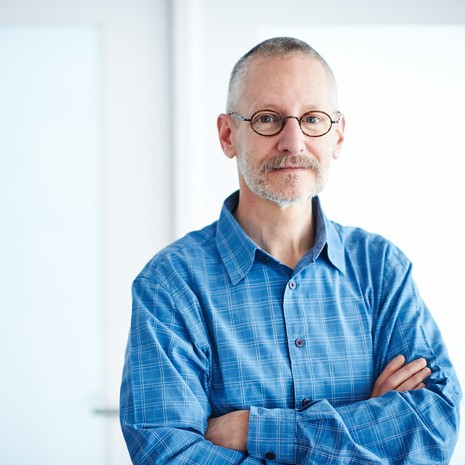 Dr. Didier Vander SteichelDirecteur Médical & scientifique, Fondation contre le CancerProfilResponsable de la permanence téléphonique "Ecoute Cancer" à l'Oeuvre Belge du Cancer (O.B.C.) depuis 1985Responsable du service "Promotion" de l’O.B.C. depuis 1988Directeur du Service Médical de l'O.B.C. depuis 1990Directeur de l'O.B.C. depuis avril 1995Directeur scientifique de la Fédération Belge contre le Cancer depuis janvier 1999Directeur médical et scientifique de la Fondation contre le Cancer depuis sa création en 2004Directeur général ad interim de la Fondation, de juillet 2006 à décembre 2006 et de novembre 2008 à novembre 2009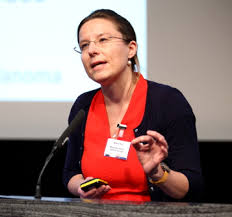 Bettina RyllFounder Melanoma Patient Network Europe (MPNE) @BettinaRyllProfilFounder Melanoma Patient Network Europe (MPNE) depuis 2013Patient advocat and co-founder chez M-ICAB depuis 2011Chercheuse Uppsala University depuis 2010 Founder Peter Schoonjans Research Fund depuis 2012Membre de l’Advisory Board Anticancer Fund depuis 2014PhD in Biomedical Sciences University College London depuis 2002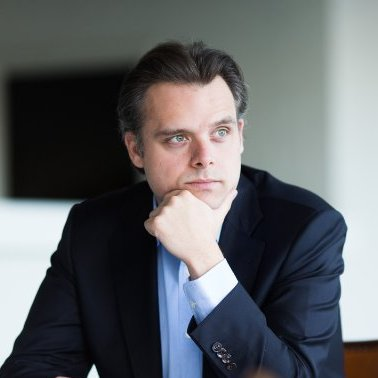 Prof. Philippe De BackerMembre du Parlement Européen – Open VLD https://be.linkedin.com/in/philippedebacker @debackerphilSite web: http://www.philippedebacker.eu/ProfilMembre du Parlement Européen depuis 2011Technology Transfer Officer au Centre Public de la Santé depuis 2009Analyst chez Vesalius Biocapital (2009-2011)Docteur en biotechnologie